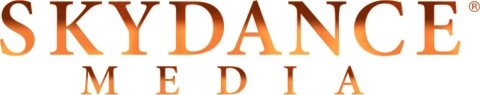 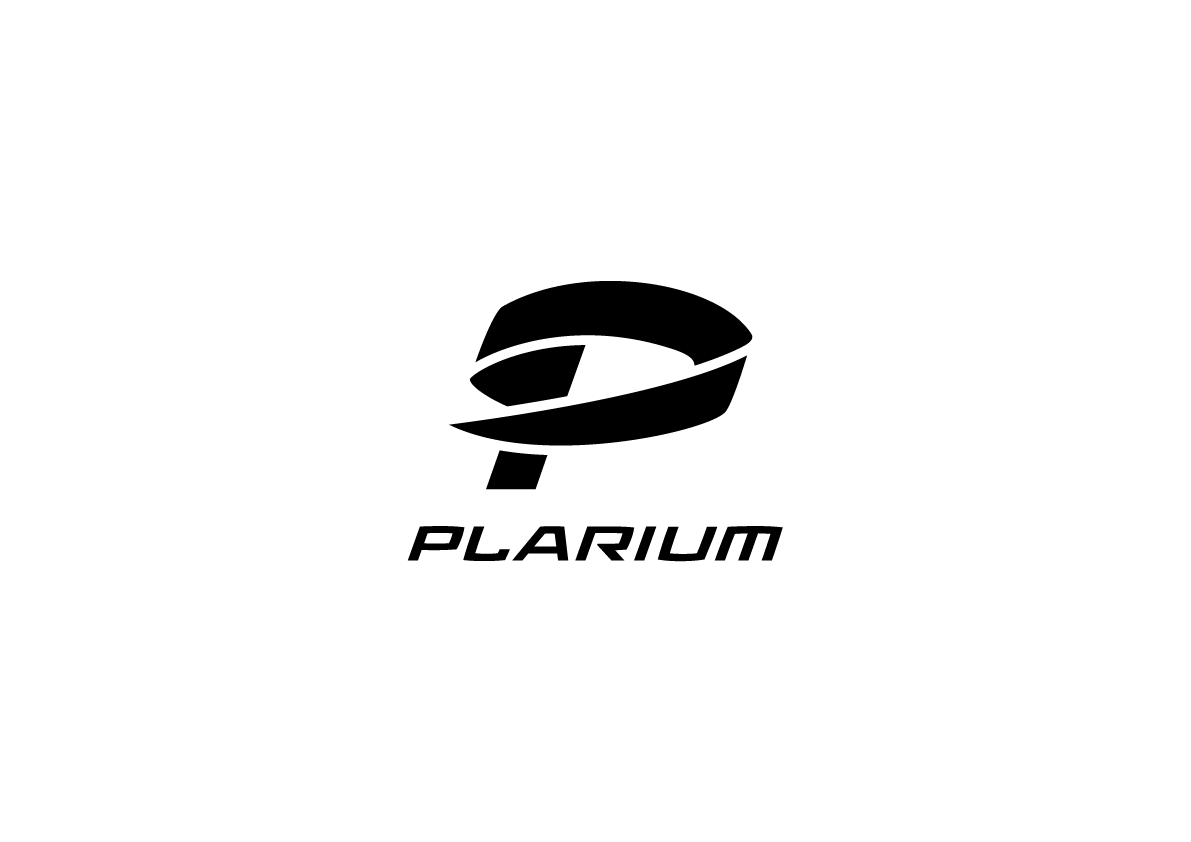 PLARIUM GLOBAL LTD. PARTNERS WITH SKYDANCE TO DEVELOP AN ALL-NEW MULTIPLAYER ‘TERMINATOR’ MOBILE GAMEMobile Strategy Game Chronicles War Between Skynet and The ResistanceTEL AVIV, ISRAEL AND SANTA MONICA, CA – June 28, 2016 – Plarium, one of the fastest growing developers of mobile, social and web-based games with over 250 million users, today announced a partnership with Skydance for the rights to develop a Terminator Genisys™ mobile game for iOS and Android. The clan-based massively multiplayer online (MMO) mobile strategy game will pull from the themes, experiences and character likenesses from the latest entry in the Terminator franchise. The free to play game will be available worldwide early in 2017.“Mobile games have incredible potential to expand the universe of characters and experiences we have created for a movie and provide audiences and fans with a brand new perspective on our content,” said Jesse Sisgold, Chief Operating Officer at Skydance Media. “Plarium has had great success in creating state-of-the-art MMO titles and we look forward to working with them to bring our Terminator franchise to mobile devices in highly engaging new ways.”Terminator Genisys was the fifth installment of the franchise, presented by Paramount Pictures and Skydance. When John Connor (Jason Clarke), leader of the human resistance, sends Sgt. Kyle Reese (Jai Courtney) back to 1984 to protect Sarah Connor (Emilia Clarke) and safeguard the future, an unexpected turn of events creates a fractured timeline. Now, Sgt. Reese finds himself in a new and unfamiliar version of the past, where he is faced with unlikely allies, including the Guardian (Arnold Schwarzenegger), dangerous new enemies, and an unexpected new mission: to reset the future. This new game will follow the struggles of The Resistance, whose soldiers are in a state of civil war over the few resources and weapons that remain. Players start the game as the machines begin to wake up … but this time, without central command to dictate their actions. Players will have the option to lead a Resistance Commander or Skynet Command Node as the war between machine and man continues.“We all grew up on the Terminator franchise as kids, and bringing the essence of Terminator Genisys to a game together with the innovative team at Skydance is a great aspiration we took on”, said Leonard Frankel, Head of Business Development for Plarium. “In this game we will call upon our players to pick sides and make history: help humanity prevail or crush it. This will be Epic!”This partnership is the first of its kind between Plarium and Skydance Media. Plarium’s previous titles include "Vikings: War of Clans", "Stormfall: Rise of Balur", "Total Domination: Reborn". For more information, please visit: http://plarium.com/.About Plarium:Founded in 2009, Plarium Global Ltd. is dedicated to creating the best mobile and social experience for hardcore gamers worldwide. With over 250 million registered users, we're proud to be consistently ranked among Facebook’s top hardcore game developers. Plarium employs more than 1000 individuals and is headquartered in Israel with eight offices and development studios across Europe and the United States. Our hardcore mobile and social games are available on all major social networks, including Facebook, Vkontakte, Odnoklassniki and Mail.ru, as well as web browsers, iOS and Android.About Skydance Media:Skydance is a diversified media company founded by David Ellison in 2010 to create elevated, event-level entertainment for global audiences. The Company brings to life stories of immersive worlds across platforms, including feature film, television and interactive. Among Skydance Media’s commercially and critically successful feature films are Mission: Impossible – Rogue Nation, Terminator Genisys, World War Z, Jack Reacher, G.I. Joe: Retaliation, Mission: Impossible – Ghost Protocol, Star Trek Into Darkness and True Grit. Its 2015 feature films, Mission: Impossible – Rogue Nation and Terminator Genisys, together grossed over $1 billion at the worldwide box office. Skydance’s feature film slate includes Star Trek Beyond on July 22, 2016, Jack Reacher: Never Go Back on October 21, 2016, Geostorm on January 13, 2017 and Life on March 24, 2017. Skydance Media’s rapidly growing and critically acclaimed television division launched in 2013. The Company’s television slate now features a variety of projects across a number of networks, including Emmy-nominated Grace and Frankie and Altered Carbon on Netflix, Red Mars on Spike TV, Jack Ryan on Amazon and Condor on DirecTV. In 2016, Skydance acquired leading game developer The Workshop Entertainment and formed Skydance Interactive, a new division that creates and owns original video games and virtual reality experiences. Media Contacts:Deanna Dweck 										        Ross BlumePlarium										    Fusion PR for PlariumPhone:	+972 9 9540211 ext. 116				Phone: +1-310-481-1431 ext. 18         Email: deanna@plarium.com 					            Email: ross.blume@fusionpr.com Shannon OlivasSkydance Media(424) 291-3485solivas@skydance.com 